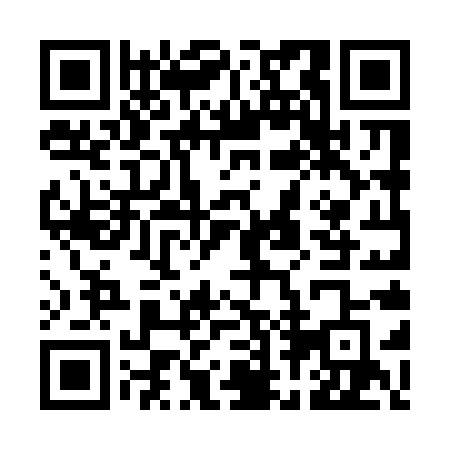 Prayer times for Pointe des Chenes, Ontario, CanadaMon 1 Jul 2024 - Wed 31 Jul 2024High Latitude Method: Angle Based RulePrayer Calculation Method: Islamic Society of North AmericaAsar Calculation Method: HanafiPrayer times provided by https://www.salahtimes.comDateDayFajrSunriseDhuhrAsrMaghribIsha1Mon3:465:501:427:079:3411:372Tue3:475:501:427:079:3411:373Wed3:485:511:427:079:3411:364Thu3:505:521:437:079:3311:355Fri3:515:521:437:079:3311:346Sat3:525:531:437:079:3211:337Sun3:535:541:437:069:3211:328Mon3:555:551:437:069:3211:319Tue3:565:551:437:069:3111:3010Wed3:575:561:447:069:3011:2911Thu3:595:571:447:059:3011:2812Fri4:005:581:447:059:2911:2613Sat4:025:591:447:059:2811:2514Sun4:046:001:447:049:2811:2415Mon4:056:011:447:049:2711:2216Tue4:076:021:447:049:2611:2117Wed4:096:031:447:039:2511:1918Thu4:106:041:447:039:2411:1719Fri4:126:051:447:029:2311:1620Sat4:146:061:447:029:2211:1421Sun4:166:071:447:019:2111:1322Mon4:176:081:457:019:2011:1123Tue4:196:091:457:009:1911:0924Wed4:216:101:456:599:1811:0725Thu4:236:121:456:599:1711:0526Fri4:256:131:456:589:1611:0427Sat4:266:141:456:579:1511:0228Sun4:286:151:456:579:1311:0029Mon4:306:161:446:569:1210:5830Tue4:326:171:446:559:1110:5631Wed4:346:191:446:549:1010:54